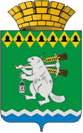 Дума Артемовского городского округасозыв___ заседаниеРЕШЕНИЕот												№ О признании утратившим силу решение Думы Артемовского городского округа от 24.11.2022 № 224 «Об утверждении Положения об организации профессионального образования и дополнительного профессионального образования лиц, замещающих муниципальные должности, должности муниципальной службы в органах местного самоуправления Артемовского городского округа, и работников муниципальных учреждений Артемовского городского округа»Принимая во внимание Экспертное заключение Государственно-правового департамента Губернатора Свердловской области и Правительства Свердловской области от 26.12.2022 № 1084-ЭЗ по результатам правовой экспертизы Решения Думы Артемовского городского округа от 24.11.2022 № 224 «Об утверждении Положения об организации профессионального образования и дополнительного профессионального образования лиц, замещающих муниципальные должности, должности муниципальной службы в органах местного самоуправления Артемовского городского округа, и работников муниципальных учреждений Артемовского городского округа», руководствуясь статьями 22, 23 Устава Артемовского городского округа, Дума Артемовского городского округа РЕШИЛА: 1. Признать утратившим силу решение Думы Артемовского городского округа от 24.11.2022 № 224 «Об утверждении Положения об организации профессионального образования и дополнительного профессионального образования лиц, замещающих муниципальные должности, должности муниципальной службы в органах местного самоуправления Артемовского городского округа, и работников муниципальных учреждений Артемовского городского округа»2. Настоящее решение вступает в силу с момента опубликования.3. Опубликовать в газете «Артемовский рабочий», разместить на Официальном портале правовой информации Артемовского городского округа (www.артемовский-право.рф) и на официальном сайте Думы Артемовского городского округа в информационно-телекоммуникационной сети «Интернет».4. Контроль исполнения настоящего решения возложить на постоянную комиссию по вопросам местного самоуправления, нормотворчеству и регламенту (Упорова Е.Ю.).Лист согласованияпроекта решения Думы Артемовского городского округа«О признании утратившим силу решение Думы Артемовского городского округа от 24.11.2022 № 224 «Об утверждении Положения об организации профессионального образования и дополнительного профессионального образования лиц, замещающих муниципальные должности, должности муниципальной службы в органах местного самоуправления Артемовского городского округа, и работников муниципальных учреждений Артемовского городского округа»»Заведующий организационно-правовым отделом Думы Артемовского городского округа ____________________ О.Н.Исакова                                                                          (подпись, дата) (инициалы, фамилия)Разработчик проекта:заведующий отделом организациии обеспечения деятельности АдминистрацииАртемовского городского округа		      _________________ Д.П.Мальченко                                                                              (подпись, дата) (инициалы, фамилия)Председатель Думы Артемовского городского округаГлава Артемовского городского округаВ.С. АрсеновК.М. Трофимов№ 
п/пДолжность согласующего лицаФамилия и инициалыНаличие замечанийПодпись, дата1управляющий делами Касаткина Ю.В.2заведующий юридическим отделом Пономарева Е.В.3заведующий отделом организации и обеспечения деятельности Мальченко Д.П.